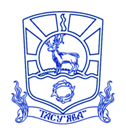 АДМИНИСТРАЦИЯ  ТАЗОВСКОГО  РАЙОНАДЕПАРТАМЕНТ  ИМУЩЕСТВЕННЫХ  И  ЗЕМЕЛЬНЫХ  ОТНОШЕНИЙАДМИНИСТРАЦИЯ  ТАЗОВСКОГО  РАЙОНАДЕПАРТАМЕНТ  ИМУЩЕСТВЕННЫХ  И  ЗЕМЕЛЬНЫХ  ОТНОШЕНИЙул. Почтовая, д. 17, п. Тазовский, Ямало-Ненецкий автономный округ, 629350.Тел./факс: (34940) 2-28-16.  Сайт: www.dizoadm.ru. Е-mail:   dizo@tazovsky.yanao.ruОКПО 84675200, ОГРН 1088904000019, ИНН/КПП 8910004474/891001001ул. Почтовая, д. 17, п. Тазовский, Ямало-Ненецкий автономный округ, 629350.Тел./факс: (34940) 2-28-16.  Сайт: www.dizoadm.ru. Е-mail:   dizo@tazovsky.yanao.ruОКПО 84675200, ОГРН 1088904000019, ИНН/КПП 8910004474/891001001П Р И К А З« ___» _________________ 2017г.                                                                                       № ____						п. ТазовскийО внесении изменений в порядок принятия решений о признании безнадежной к взысканию задолженности по неналоговым платежам в части, подлежащей зачислению в бюджет муниципального образования Тазовский районВ целях приведения нормативного правового акта Департамента в соответствие с действующим законодательством, с пунктами 3, 4 статьи 47.2  Бюджетного кодекса Российской Федерации ПРИКАЗЫВАЮ:           1. подпункт «в»  п.2.1.3.  раздела 2 изложить в следующей редакции:по основанию, предусмотренному подпунктом «в» пункта 1.3. Порядка:- выписка из Единого государственного реестра юридических лиц, содержащая сведения о государственной регистрации юридического лица в связи с его ликвидацией, либо ее автоматизированная копия.- копии решения арбитражного суда о признании должника банкротом и определения о завершении конкурсного производства, заверенные гербовой печатью соответствующего арбитражного суда (в случае ликвидации организации в порядке банкротства), либо ее автоматизированная копия.            2. Контроль за исполнением настоящего приказа оставляю за собой.Заместитель начальника Департамента                               	                   К.В. ЧеркинП Р И К А З« ___» _________________ 2017г.                                                                                       № ____						п. ТазовскийО внесении изменений в порядок принятия решений о признании безнадежной к взысканию задолженности по неналоговым платежам в части, подлежащей зачислению в бюджет муниципального образования Тазовский районВ целях приведения нормативного правового акта Департамента в соответствие с действующим законодательством, с пунктами 3, 4 статьи 47.2  Бюджетного кодекса Российской Федерации ПРИКАЗЫВАЮ:           1. подпункт «в»  п.2.1.3.  раздела 2 изложить в следующей редакции:по основанию, предусмотренному подпунктом «в» пункта 1.3. Порядка:- выписка из Единого государственного реестра юридических лиц, содержащая сведения о государственной регистрации юридического лица в связи с его ликвидацией, либо ее автоматизированная копия.- копии решения арбитражного суда о признании должника банкротом и определения о завершении конкурсного производства, заверенные гербовой печатью соответствующего арбитражного суда (в случае ликвидации организации в порядке банкротства), либо ее автоматизированная копия.            2. Контроль за исполнением настоящего приказа оставляю за собой.Заместитель начальника Департамента                               	                   К.В. Черкин